 Tor Hansen	Karakter og lidelsesuttrykkHistorien	Målsetninger Datter (Lise Eriksen)	Karakter og lidelsesuttrykkHistorien	Målsetninger Få til gode samtaler og menneskemøter (empatisk kommunikasjon) Kan strukturen i en forhåndssamtaleKorttidsavdelingForhåndssamtalehttps://forms.office.com/r/4XbrvGFKUB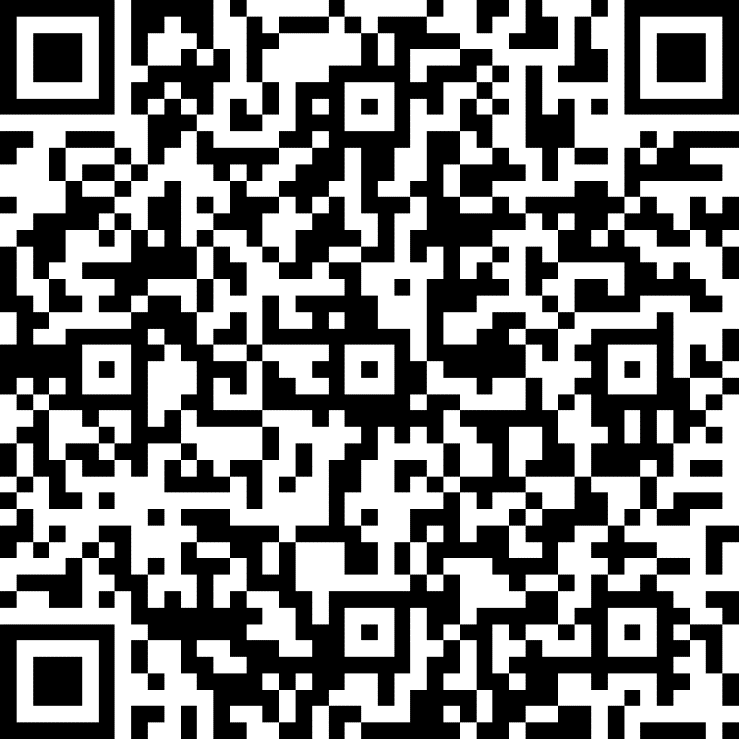 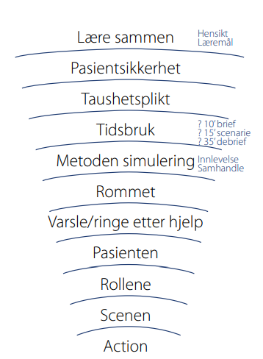 1 pasient og 1 pårørende2 ansatte0-3 observatører Få til gode samtaler og menneskemøter (empatisk kommunikasjon) Kan strukturen i en forhåndssamtaleTor Hansen 73 år er innlagt på korttidsavdeling og har nylig fått diagnosen Alzheimer demens. Han bor til vanlig alene i egen bolig. Den siste uken har han gått ut på nettene, vært svært engstelig og blitt funnet av naboer som har fulgt han hjem.Han får tildelt en akutt plass på korttidsavdeling hvor mål for oppholdet er observasjon og kartlegging av funksjon og bolig. Han har flere ganger i løpet av oppholdet sagt at han er oppgitt over at han glemmer så mye og er redd for hvordan livet videre skal bli. Han gir uttrykk for at han ikke ser noen hensikt i å leve dersom han ikke vet hvem han eller familien hans er.Dere er nå på vei inn til avtalt forhåndssamtale sammen med pasient og datter som er nærmeste pårørende.Straks etter scenarioStraks etter scenarioStraks etter scenarioDebriefDebriefDebriefLM 1Få til gode samtaler og menneskemøter (empatisk kommunikasjon)Få til gode samtaler og menneskemøter (empatisk kommunikasjon)LM 2Kan strukturen i en forhåndssamtaleKan strukturen i en forhåndssamtaleLM 3Viktige momenter i forhåndssamtale:Hva er viktig for deg nå og i tiden framover? Hvordan ønsker du å få informasjon, involvere familien og hvordan ønsker du at beslutning skal tas? Hvordan er tilstanden din nå, og hvilke utsikter har du videre? Hva skjer videre? Oppsummer og får bekreftelse av innhold. Få godkjent at det kan dokumenteres og deles videre med andre instanserViktige momenter i forhåndssamtale:Hva er viktig for deg nå og i tiden framover? Hvordan ønsker du å få informasjon, involvere familien og hvordan ønsker du at beslutning skal tas? Hvordan er tilstanden din nå, og hvilke utsikter har du videre? Hva skjer videre? Oppsummer og får bekreftelse av innhold. Få godkjent at det kan dokumenteres og deles videre med andre instanserAktuelle spørsmål til debrief:LM1: LM2: Aktuelle spørsmål til debrief:LM1: LM2: Du er 73 år gammel enkefelle og bor hjemme alene i egen bolig som du ser svært glad i. Du har en datter. Du har nylig fått diagnosen Alzheimer demens.Den siste uken har du gått ut på nettene, vært svært engstelig og blitt funnet av naboer som har fulgt deg hjem. Du er nå på en akutt korttidsplass hvor målet for oppholdet er observasjon og kartlegging av funksjon og bolig. Du har flere ganger i løpet av oppholdet sagt at du er oppgitt over at du glemmer så mye og er redd for hvordan livet videre skal bli. Du gir uttrykk for at du ikke ser noen hensikt i å leve dersom du ikke vet hvem Du eller familien din er. Ved bruk av empatisk kommunikasjon føler du og din datter dere sett, forstått og tatt på alvor.Du er fortvilet og lei deg. Ønsker deg hjem, til ditt trygge og vante miljø, men har likevel en viss innsikt og forståelse for hvorfor du trenger et korttidsopphold. Har ikke lyst å bo på sykehjem i mange år og være en byrde for pårørende. Du gjentar deg selv flere ganger.Du er 41 år og gift med Lars Eriksen. Dere har 2 barn på 8 og 11 år. Du er i full jobb og dine barn er aktive i idrett flere dager i uken.Du opplever det vanskelig at din far har fått Alzheimer demens og synes det er vanskelig om han skulle bo hjemme. Du er redd for at han skal gå seg bort og at han skal komme ut for en ulykke. Du er også bekymret for tankene hans rundt at han ikke ser noen hensikt med å leve dersom han ikke vet hvem han eller hans famille er.Din far har nylig fått diagnosen Alzheimer demens. Han bor til vanlig alene i egen bolig. Den siste uken har han gått ut på nettene, vært svært engstelig og blitt funnet av naboer som har fulgt han hjem.Ved bruk av empatisk kommunikasjon føler du og din far dere sett, forstått og tatt på alvor.Du mener bestemt at faren ikke lengre kan bo hjemme, og synes det er trist at farens hukommelse er blitt så dårlig. Ønsker at faren skal ha det trygt rundt seg og at han skal leve et verdig liv. Du er i full jobb og har barn som er aktive og ser ikke at du følge din far opp så tett som du mener han har behov for.Hva som gir gode samtaler og menneskemøter (empatisk kommunikasjon)Strukturen i forhåndssamtalen